Exploring Transformations Behaviours/StrategiesExploring Transformations Behaviours/StrategiesExploring Transformations Behaviours/StrategiesExploring Transformations Behaviours/Strategies1.  Student identifies and names simple 2-D shapes in a picture that do not overlap, but does not recognize shapes that overlap with other shapes or are combinations of other shapes.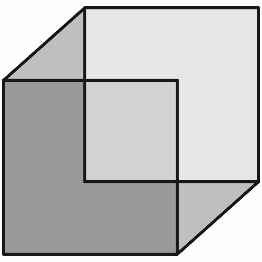 “I see 3 squares and 2 triangles.”2. Student identifies many shapes including those created by the overlap or combination of other shapes.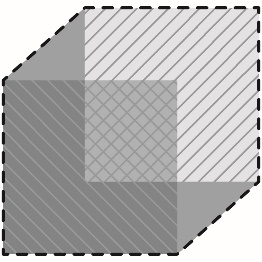 “I see 3 squares and 2 triangles. 
I also see 3 different hexagons.”3. Student identifies 2-D shapes in the diagram as well as a 3-D object the diagram could represent.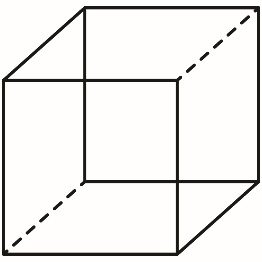 “I see squares, triangles, and hexagons, but I also see a cube.”4. Student recognizes the relationships between 2-D shapes and 3-D objects as well as how identical shapes can be related by transformations.“I see squares, triangles, and hexagons. I also see a cube. The triangles are reflections in a mirror line. One of the larger squares can be translated to the other. The whole shape can be rotated around a point in the centre of the small square.”Observations/DocumentationObservations/DocumentationObservations/DocumentationObservations/Documentation